STŘEDNÍ PRŮMYSLOVÁ ŠKOLA STAVEBNÍMÁCHOVA 628, VALAŠSKÉ MEZIŘÍČÍ, 757 01OBOR: TECHNICKÁ ZAŘÍZENÍ BUDOVPRAXEING. PETR POBOŘIL4. ročník                                                                                  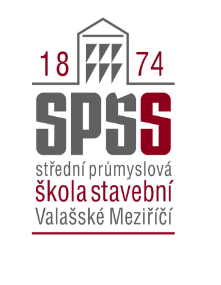 ŠKOLNÍ ROK					             JMÉNO, PŘÍJMENÍ2019/2020					                      Třída T4OBSAHÚkol čísloNázevZnámkaPRAXE 1.Plynové kotle2.3.4.5. 6.7.8.9.10.